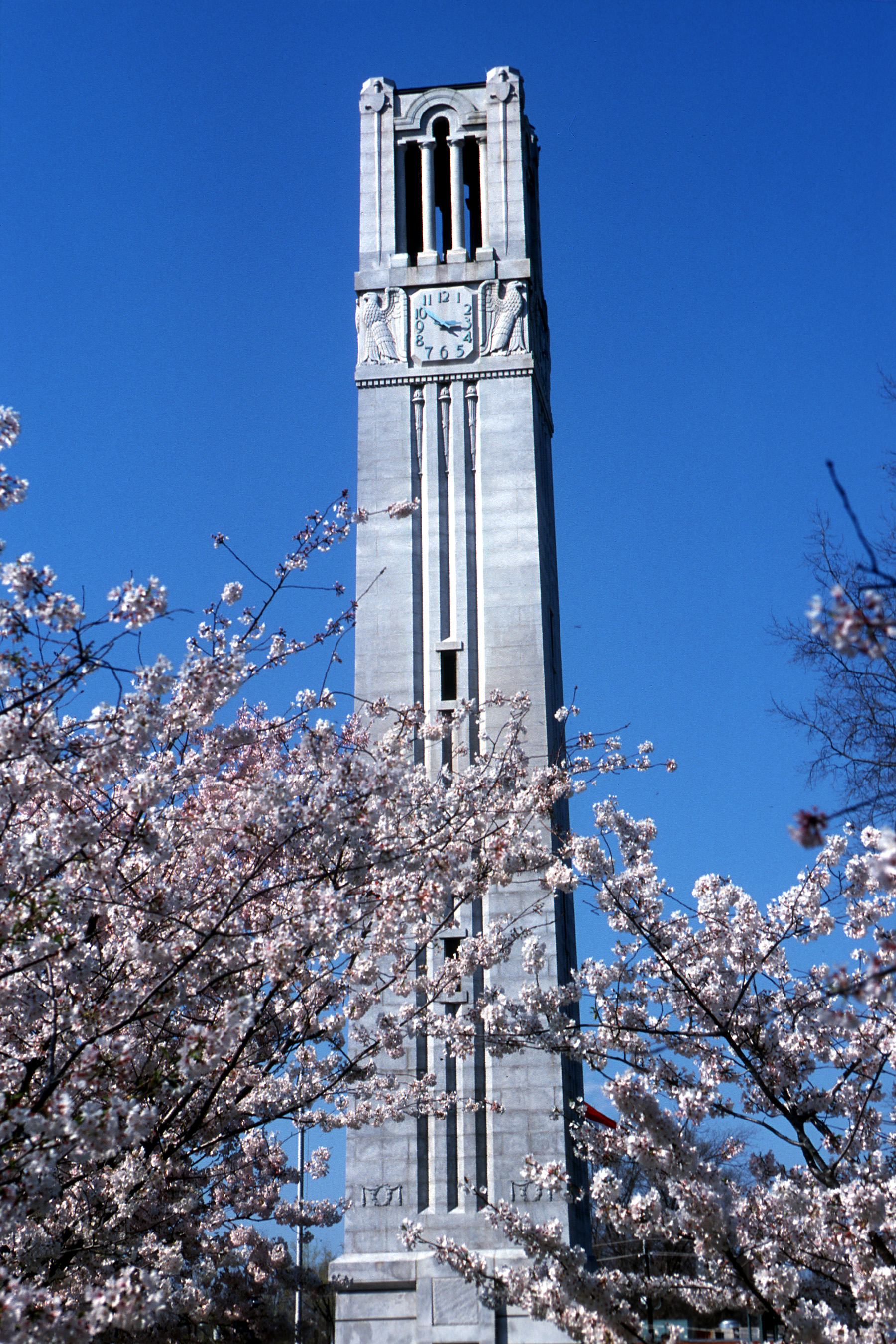 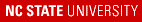 8th SOUTH EASTERN LIE THEORY WORKSHOPonALGEBRAIC AND COMBINATORIAL REPRESENTATION THEORYOctober 9 -11, 2015North Carolina State UniversityPrincipal Speaker: Anne Schilling, UC-DavisInvited Speakers include:Daniel Orr, Virginia TechToshiki Nakashima, Sophia University, JapanMasato Okado, Osaka City University, JapanBen Webster, University of VirginiaJerzy Weyman, University of ConnecticutPeter Tingley, Loyola University, ChicagoAfternoon Discussion Session organized by:Kyu-Hwan Lee, University of ConnecticutIn addition there will be a contributory talk sessionWebsite for the workshop:http://www4.ncsu.edu/~misra/SELie/index3.htmSponsors:National Science FoundationNorth Carolina State UniversityContact Information:Kailash C. Misra, misra@ncsu.edu, (919)515-8784